PENNSYLVANIA PUBLIC UTILITY COMMISSIONNOTICE TO BE PUBLISHEDPetition of PECO Energy Company for Approval of Its Default Service Plan for the Period from June 1, 2025 through May 31, 2029 (“DSP VI Petition”).Docket Number:  P-2024-3046008___________________________________________________Formal Protests, Petitions to Intervene and Answers must be filed inAccordance with Title 52 of the Pennsylvania Code on or beforeMarch 4, 2024.  All filings must be made with the Secretary of the Pennsylvania Public Utility Commission, 400 North Street, Harrisburg, PA 17120, with a copy served on the Petitioner and a copy provided to the Administrative Law Judges.The documents filed in support of the Petition are available for inspection and copying at the Office of the Secretary between the hours of 8:00 a.m. and 4:30 p.m., Monday through Friday, and at the Petitioner’s business address.   Applicant:			PECO Energy Company		Through and by Counsel:				Brandon J. Pierce, Esquire				Assistant General Counsel				PECO Energy Company				2301 Market Street/S23-1				Philadelphia, PA  19103Telephonic Prehearing ConferenceAn initial telephonic prehearing conference on the above-captioned case will be held as follows:To participate in the telephonic prehearing conference, individuals must:Dial the following toll-free conference number.Enter the following PIN number when instructed to do so.Speak the individual's name when prompted and press #.The telephone system will connect individuals to the conference. 
Toll-free Conference Number:  1-866-560-8322Passcode/PIN:  36676820	Individuals representing themselves are not required to be represented by an attorney.  Corporations, partnerships, associations, trusts or governmental agencies or subdivisions must be represented by an attorney, who should file a Notice of Appearance before the scheduled hearing date.	If you are a person with a disability, and you wish to attend the prehearing conference, we may be able to make arrangements for your special needs.  Please call the scheduling office at the Public Utility Commission at least five (5) business days prior to the prehearing conference to submit your request.	If you require an interpreter to participate in the prehearing conference, we will make every reasonable effort to have an interpreter present.  Please call the scheduling office at the Public Utility Commission at least ten (10) business days prior to the prehearing conference to submit your request.Scheduling Office:  717.787.1399AT&T Relay Service number for persons who are deaf or hearing-impaired:  1.800.654.5988The Public Utility Commission offers a free eFiling Subscription Service, which allows users to automatically receive an email notification whenever a document is added, removed, or changed on the PUC website regarding a specific case.  Instructions for subscribing to this service are on the PUC’s website at http://www.puc.pa.gov/Documentation/eFiling_Subscriptions.pdf.							       BY THE COMMISSION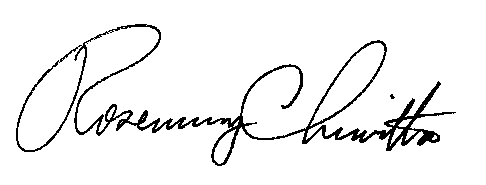    Rosemary Chiavetta       SecretaryDate:Friday, March 8, 2024Time:10:00 a.m.Presiding: Administrative Law Judges Eranda Vero and Arlene AshtonSuite 4063
801 Market Street
Philadelphia, PA 19107
(215) 560-2105
Fax: (215) 560-3133